С 7 по 14 декабря 2019 года в г. Эйлайт (Израиль) прошел юношеский чемпионат Европы по тяжелой атлетике. На данном чемпионате 10 декабря 2019 года наш спортсмен член сборной команды Республики Беларусь Дмитрий Ходас получил тяжелейшую травму позвоночника во время заключительного подхода в толчке, не справился с попыткой и дальше произошло ужасное. В итоге Дима не смог покинуть самостоятельно помост (диагноз: закрытый переломовывих с ушибом и сдавливанием спинного мозга).Ходас Дмитрий Олегович, 2003 года рождения, мастер спорта Республики Беларусь, бронзовый призер первенства Европы, неоднократный победитель и призер первенств РБ, воспитанник ДЮСШ Хойникского района. Родился в г. Хойники Гомельской области.Теперь нашему спортсмену нужна помощь. Гомельский областной исполнительный комитет просит оказать помощь в сборе средств для лечения и реабилитации Дмитрия.В ОАО «АСБ Беларусбанк» открыты благотворительные счета для лечения Дмитрия Ходаса. Вы можете помочь нашему Диме, пожертвовав любую сумму. Ваша помощь, даже самая минимальная, очень важна!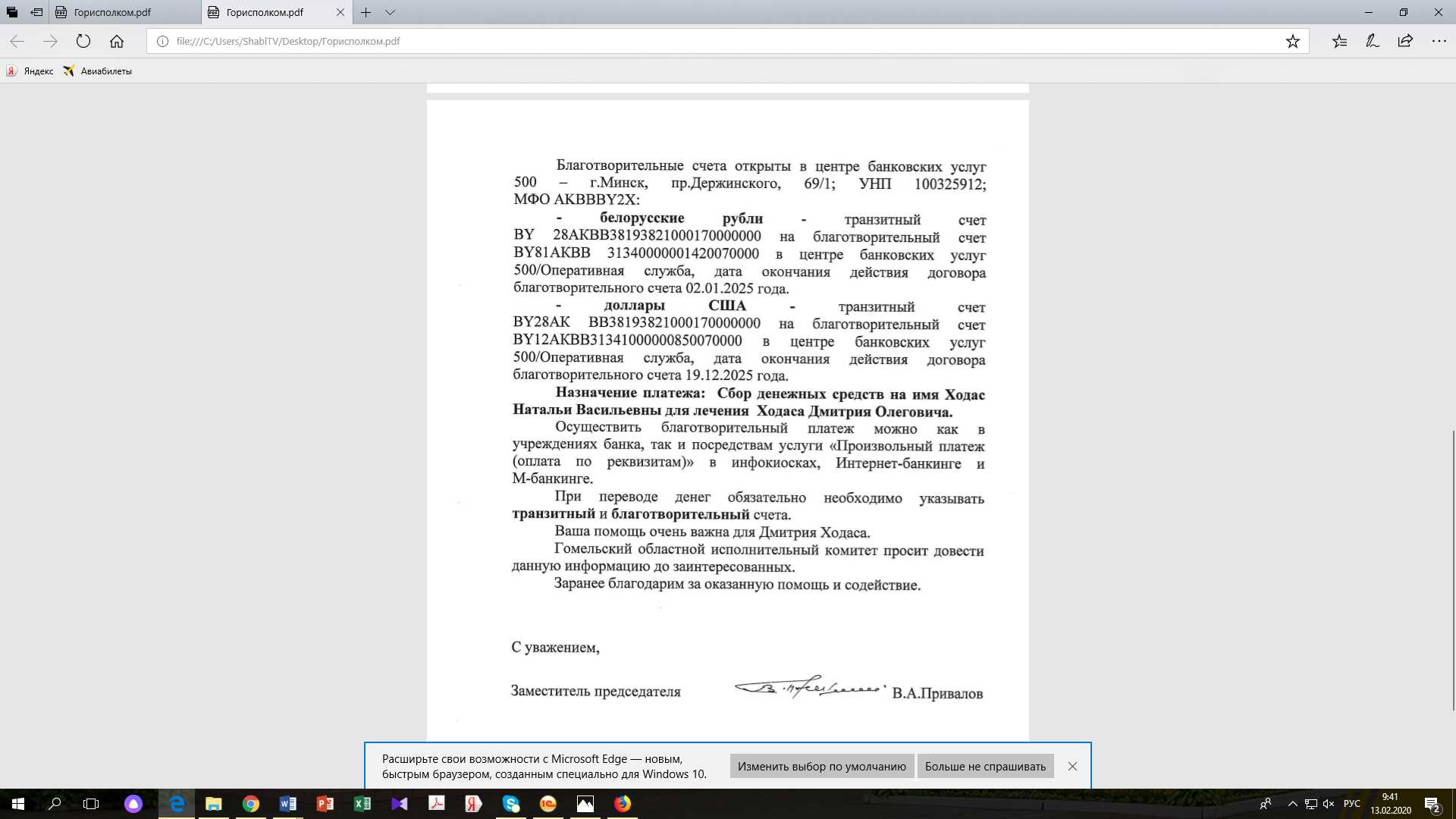 15 февраля состоится благотворительный хоккейный матч Гомель-Неман. Все вырученные средства будут направлены на р/счет. Стоимость: 1,8 сектор - 1 руб., 2,3,6,7 - 2 руб., 4,5- 5 руб.